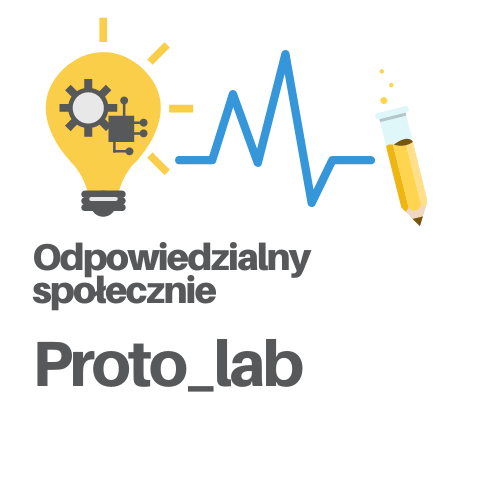 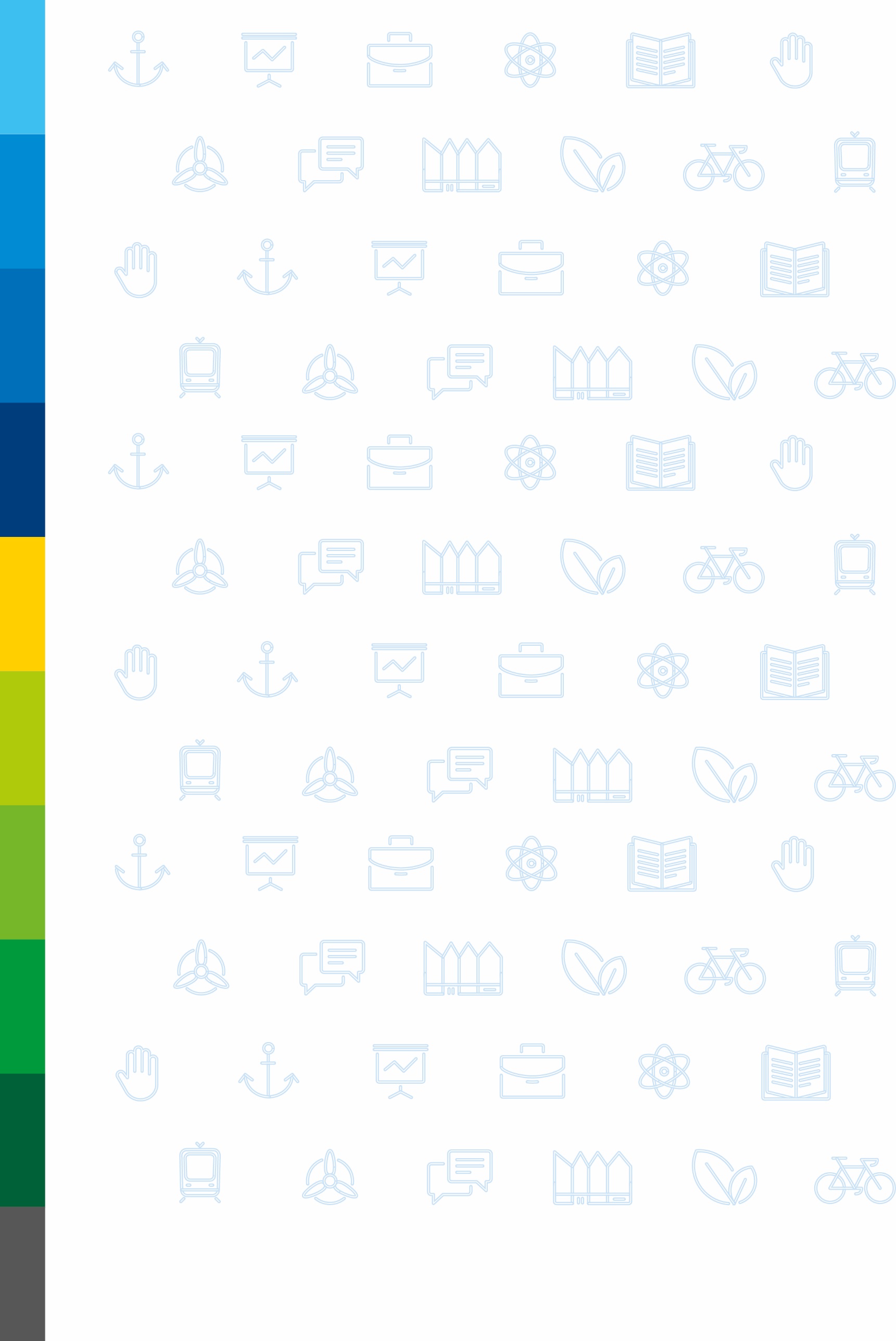 Kryteria wyboru Grantobiorców i wniosków o udzielenie grantu 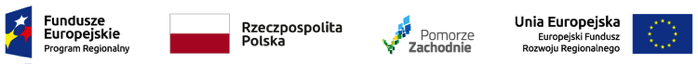 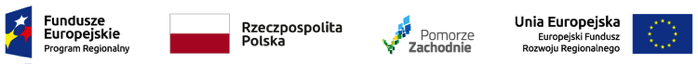 NrNazwa kryteriumOpis kryteriumOcena Wymogi formalne  - nie ma możliwości poprawy wymogów formalnych.  Wniosek, który nie spełnia warunków formalnych jest odrzucany. Wnioskodawca ma możliwość ponownego złożenia poprawionego wniosku o grant. Wymogi formalne  - nie ma możliwości poprawy wymogów formalnych.  Wniosek, który nie spełnia warunków formalnych jest odrzucany. Wnioskodawca ma możliwość ponownego złożenia poprawionego wniosku o grant. Wymogi formalne  - nie ma możliwości poprawy wymogów formalnych.  Wniosek, który nie spełnia warunków formalnych jest odrzucany. Wnioskodawca ma możliwość ponownego złożenia poprawionego wniosku o grant. Wymogi formalne  - nie ma możliwości poprawy wymogów formalnych.  Wniosek, który nie spełnia warunków formalnych jest odrzucany. Wnioskodawca ma możliwość ponownego złożenia poprawionego wniosku o grant. 1.Wniosek o udzielenie grantu złożono we właściwej instytucjiWniosek o udzielenie grantu został przesłany na adres mailowy wskazany w ogłoszeniu o konkursieTAK/NIE2.Poprawność i kompletność wnioskuWniosek o przyznanie grantu został sporządzony na formularzu określonym w RegulaminieWszystkie pola wniosku zostały wypełnione, właściwie zaznaczono oświadczeniaWniosek został przesłany z Adresu poczty elektronicznej UczelniWzór wniosku nie został zmodyfikowanyOkres realizacji projektu B+R jest zgodny z warunkami określonymi w regulaminie naboru grantówTAK/NIEKryteria dopuszczające Kryteria dopuszczające Kryteria dopuszczające Kryteria dopuszczające 1.Kwalifikowalność wnioskodawcyWnioskodawcą jest uczelnia, o której mowa w art. 7 ust. 1 pkt. 1 ustawy z dnia 20 lipca 2018 r. Prawo o szkolnictwie wyższym i nauce, posiadająca siedzibę na terenie województwa zachodniopomorskiego;Wnioskodawca nie został wykluczony z możliwości ubiegania się o wsparcie;Wnioskodawca wskazał Zespół projektowy do realizacji projektu objętego grantem (zgodnie z warunkami określonymi w regulaminie udzielania grantów)TAK/NIE2.Kwalifikowalność przedsięwzięcia1. Przedmiotem projektu jest realizacja prac B+R 2. Przedsięwzięcie jest zgodne z celami wskazanymi w regulaminie naboru grantów, tj:Ma na celu tworzenie, testowanie i/lub weryfikację pomysłów, technologii, rozwiązań, których niezwłoczne wdrożenie zwiększy zdolność województwa zachodniopomorskiego do:walki ze skutkami wystąpienia COVID-19i/lub zapobieganiu rozprzestrzeniania się COVID-19będzie służyć rozwijaniu inteligentnych specjalizacji Pomorza Zachodniego bądź identyfikacji nowych obszarów gospodarczych w regionie, posiadających potencjał rozwojowy.TAK/NIE3.Kwalifikowalność wydatkówBudżet projektu został przygotowany zgodnie z zasadami kwalifikowalności wskazanymi w regulaminie naboru grantów. Planowane wydatki są uzasadnione, racjonalne i adekwatne do zakresu i celów grantu oraz celów działania.W ramach kryterium możliwe jest przeprowadzenie negocjacji budżetu projektu, jeśli Grantodawca uzna, że zaplanowane w projekcie wydatki są niezgodne z  powyższymi zasadami. TAK/NIEW ramach kryteriów merytorycznych można uzyskać maksymalnie 60  punktów. Minimalna liczba punktów warunkująca pozytywną ocenę projektu i kwalifikująca do umieszczenia grantu na liście rekomendowanych do udzielenia wsparcia: 40  punktów, W ramach kryteriów merytorycznych można uzyskać maksymalnie 60  punktów. Minimalna liczba punktów warunkująca pozytywną ocenę projektu i kwalifikująca do umieszczenia grantu na liście rekomendowanych do udzielenia wsparcia: 40  punktów, W ramach kryteriów merytorycznych można uzyskać maksymalnie 60  punktów. Minimalna liczba punktów warunkująca pozytywną ocenę projektu i kwalifikująca do umieszczenia grantu na liście rekomendowanych do udzielenia wsparcia: 40  punktów, W ramach kryteriów merytorycznych można uzyskać maksymalnie 60  punktów. Minimalna liczba punktów warunkująca pozytywną ocenę projektu i kwalifikująca do umieszczenia grantu na liście rekomendowanych do udzielenia wsparcia: 40  punktów, Kryteria  merytoryczneKryteria  merytoryczneKryteria  merytoryczneKryteria  merytoryczne1.Skuteczność projektowanych rozwiązań Ocenie podlega znaczenie przedsięwzięcia dla:walki ze skutkami wystąpienia COVID-19i/lub zapobiegania rozprzestrzeniania się COVID-19Należy wziąć pod uwagę innowacyjność rezultatów projektu, możliwość i skalę ich powszechnego zastosowania oraz potencjalne oddziaływanie. Ocena dokonywana jest w skali od 1 do 5 przy czym liczba przyznanych punktów  oznacza, że projekt spełnia dane kryterium w stopniu:5 –doskonałym4 –bardzo dobrym3 –dobrym2 –przeciętnym1 –niskimSkala punktów 0/1/2/3/4/5waga 21.Skuteczność projektowanych rozwiązań Znaczenie projektu dla poprawy skuteczności podmiotów z terenu województwa zachodniopomorskiego  w walce z epidemią COVID-19W ramach kryterium ocenie podlega:na ile projekt wpłynie na poprawę świadczenia usług publicznych w regionie;w jaki sposób wyniki projektu będą mogły poprawić jakość życia i zdrowia mieszkańców regionu, i/lub jakie korzyści społeczne i gospodarcze przyniesie wdrożenie jego wyników;Należy wziąć pod uwagę opinię Wojewody Zachodniopomorskiego dotyczącą projektu. Ocena dokonywana jest w skali od 1 do 5 przy czym liczba przyznanych punktów  oznacza, że projekt spełnia dane kryterium w stopniu:5 –doskonałym4 –bardzo dobrym3 –dobrym2 –przeciętnym1 –niskimSkala punktów 0/1/2/3/4/5waga 22.Potencjał WnioskodawcyWnioskodawca zapewnia zasoby techniczne i merytoryczne na poziomie adekwatnym do prac zaplanowanych w projekcie oraz gwarantujące ich prawidłową realizację.  Zasoby techniczneOcenie podlegać będzie czy Wnioskodawca dysponuje odpowiednimi zasobami technicznymi (lub planuje je pozyskać), w tym infrastrukturą naukowo-badawczą (pomieszczeniami, aparaturą naukowo-badawczą oraz innym wyposażeniem niezbędnym do realizacji prac w projekcie), zapewniającymi terminową realizację projektu zgodnie z zaplanowanym zakresem rzeczowym. Zespół naukowy:Zespół naukowy Wnioskodawcy zapewniają prawidłową realizację zaplanowanych w projekcie prac B+R.Ocenie podlegać będzie czy:kluczowy personel zaangażowany w realizację projektu posiada adekwatne do zakresu i rodzaju prac doświadczenie, w tym w realizacji projektów obejmujących prace B+R nad innowacyjnymi rozwiązaniami, których efektem były wdrożenia wyników prac B+R do działalności, uzyskane patenty czy prawa ochronne lub inne zastosowania wyników prac B+R;liczba osób zaangażowanych w realizację prac B+R (lub planowanych do zaangażowania) jest adekwatna do zakresu i rodzaju zaplanowanych prac B+R i zapewnia terminową realizację projektu;skład zespołu naukowego zakłada interdyscyplinarny proces badawczy;Ocena dokonywana jest w skali od 1 do 5 przy czym liczba przyznanych punktów  oznacza, że projekt spełnia dane kryterium w stopniu:5 –doskonałym4 –bardzo dobrym3 –dobrym2 –przeciętnym1 –niskimskala punktów 0/1/2/3/4/5waga 23. Koncepcja realizacji grantuOcenie podlega, czy:Projekt został zaplanowany realnie i racjonalnieProblem technologiczny został poprawnie zidentyfikowany i określony w kontekście wskazywanej potrzeby społecznejplanowane prace B+R zostały podzielone na jasno sprecyzowane i układające się w logiczną całość etapy;zaplanowane prace B+R są niezbędne i adekwatne  do osiągnięcia celu projektu/rozwiązania problemu technologicznego;zakładane rezultaty prac B+R są możliwe do osiągnięcia w kontekście zakładanego harmonogramu i budżetu;Ocena dokonywana jest w skali od 1  do 5 przy czym liczba przyznanych punktów  oznacza, że projekt spełnia dane kryterium w stopniu:5 –doskonałym4 –bardzo dobrym3 –dobrym2 –przeciętnym1 –niskimSkala punktów 1/2/3/4/5; waga 24. Współpraca w ramach B+R  W ramach kryterium weryfikacji podlegają informacje zawarte we wniosku w zakresie realizacji grantu w  porozumieniu (lub w innej formie współpracy).Punkty przyznawane są następująco:projekt realizowany w  porozumieniu z publicznymi służbami medycznymi, ratowniczymi, mundurowymi bądź sanitarnymi lub przedsiębiorstwami /zespołami projektowymi –  2 pkt; projekt realizowany w porozumieniu z innymi jednostkami naukowo-badawczymi – 3 pkt.Projekt, który nie jest realizowany we współpracy lub jedyną forma współpracy jest podwykonawstwo – 0 pkt.Współpraca oznacza, że wymienione jednostki/podmioty uczestniczą merytorycznie w pracach koncepcyjnych, realizacji lub fazie testowania projektu. Współpraca jest oceniana także w aspekcie włączenia końcowych użytkowników (w rozumieniu ostatecznych odbiorców produktu/technologii lub potencjalnych producentów)  w proces tworzenia nowego lub znacząco ulepszonego produktu (wyrobu, usługi) projektu wzorniczego lub technologii produkcji poprzez ich udział w testowaniu, recenzowaniu, opiniowaniu, identyfikacji potrzeb w zakresie nowego rozwiązania, usługi, prototypu wyrobu. Skala punktów 0/2/3/5; waga 15. Znaczenie dla budowania potencjału naukowego W ramach kryterium weryfikacji podlegają informacje zawarte we wniosku w zakresie znaczenia realizacji grantu w budowanie potencjału naukowego.W ocenie kryterium należy odnieść się do:unikalności przedsięwzięcia oraz wkładu w konsolidację potencjału badawczego, wzrostu konkurencyjności naukowej oraz atrakcyjności prowadzenia badań,potencjału naukowego ,zaangażowania w krajowe i międzynarodowe projekty naukowe,możliwości współpracy z innymi przedsięwzięciami o skali krajowej lub międzynarodowej,możliwości wykorzystania przedsięwzięcia do celów akademickich.Ocena dokonywana jest w skali od 1  do 5 przy czym liczba przyznanych punktów  oznacza, że projekt spełnia dane kryterium w stopniu:5 –doskonałym4 –bardzo dobrym3 –dobrym2 –przeciętnym1 –niskimSkala punktów 0/1/2/3/4/5waga 16.Gotowość projektu do komercjalizacjiPunkty przyznawane są w następujący sposób:Rezultatem prac badawczo-rozwojowych w ramach projektu będzie rozwiązanie posiadające co najmniej VI poziom gotowości technologicznej – 3 pktWnioskodawca zaplanował w ramach projektu działania przygotowujące projekt do  komercjalizacji - 2 pktW ramach kryterium premiowane będą projekty, w  ramach których prace badawczo-rozwojowe zostaną zakończone co najmniej na poziomie sprawdzenia i demonstracji w warunkach  laboratoryjnych lub zbliżonych do rzeczywistych opracowanego w ramach projektu produktu (wyrobu, usługi), projektu wzorniczego, technologii produkcjiwg skali:Liczba punktów: 0/2/3/5Waga punktów 2Kryterium strategiczneKryterium strategiczneKryterium strategiczneKryterium strategiczneWnioski, które uzyskały pozytywny wynik dotychczasowej oceny, weryfikuje się pod kątem spełniania  kryterium „ Strategiczny charakter przedsięwzięcia”. Oceny kryterium dokonuje Zarząd Województwa Zachodniopomorskiego. Uzyskanie 0 punktów w ramach tego kryterium oznacza negatywny wynik oceny projektu oraz brak dofinansowania. Wnioski, które uzyskały pozytywny wynik dotychczasowej oceny, weryfikuje się pod kątem spełniania  kryterium „ Strategiczny charakter przedsięwzięcia”. Oceny kryterium dokonuje Zarząd Województwa Zachodniopomorskiego. Uzyskanie 0 punktów w ramach tego kryterium oznacza negatywny wynik oceny projektu oraz brak dofinansowania. Wnioski, które uzyskały pozytywny wynik dotychczasowej oceny, weryfikuje się pod kątem spełniania  kryterium „ Strategiczny charakter przedsięwzięcia”. Oceny kryterium dokonuje Zarząd Województwa Zachodniopomorskiego. Uzyskanie 0 punktów w ramach tego kryterium oznacza negatywny wynik oceny projektu oraz brak dofinansowania. Wnioski, które uzyskały pozytywny wynik dotychczasowej oceny, weryfikuje się pod kątem spełniania  kryterium „ Strategiczny charakter przedsięwzięcia”. Oceny kryterium dokonuje Zarząd Województwa Zachodniopomorskiego. Uzyskanie 0 punktów w ramach tego kryterium oznacza negatywny wynik oceny projektu oraz brak dofinansowania. 1.Strategiczny charakter przedsięwzięciaRealizacja grantu odpowiada na potrzeby strategiczne województwa w zakresie zwiększenia zdolności województwa zachodniopomorskiego do skutecznej walki ze skutkami epidemii COVID-19:w stopniu znaczącym – 5 pktw stopniu średnim – 3 pktw niewielkim stopniu – 1 pktnie odpowiada na potrzeby – 0 pktSkala punktów 0/1/3/5waga 2